附件：“营养知识进社区”公益活动总结大会报名回执“营养知识进社区”公益活动总结大会报名回执或通过手机扫描下方二维码报名。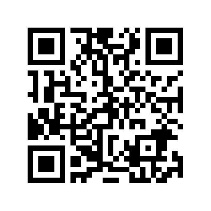 姓名单位名称职务联系电话